Тема: Метроритм. Тембровое своеобразие музыки.https://youtu.be/VZnh8v-zbT0 видео метроритм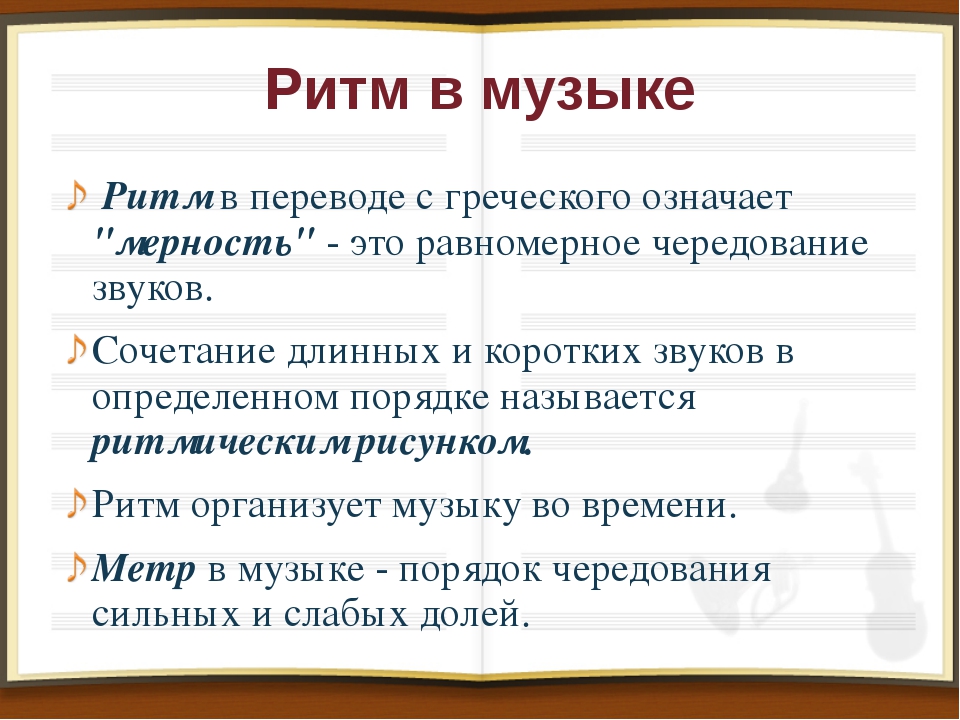 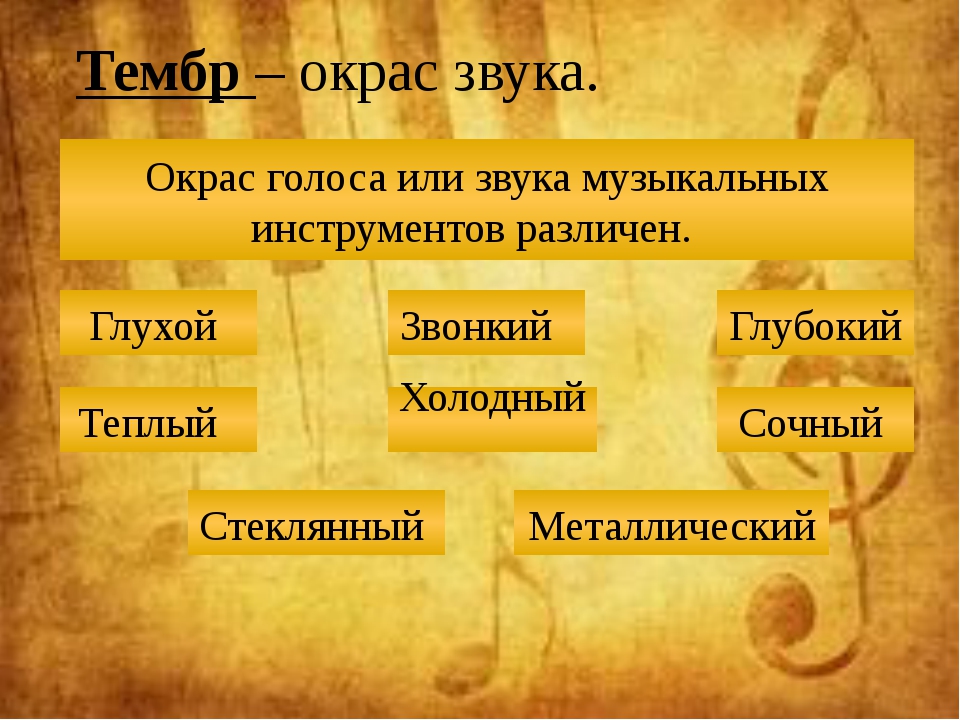 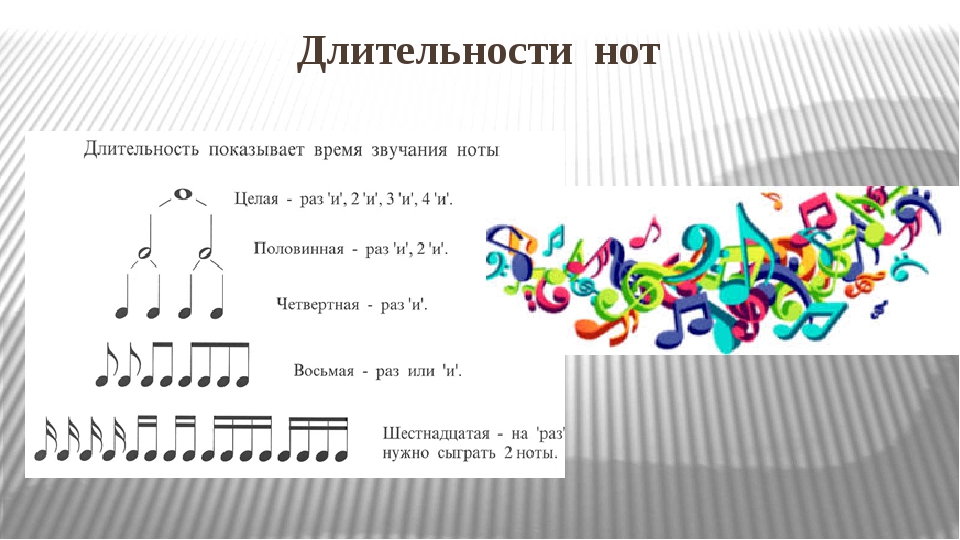 